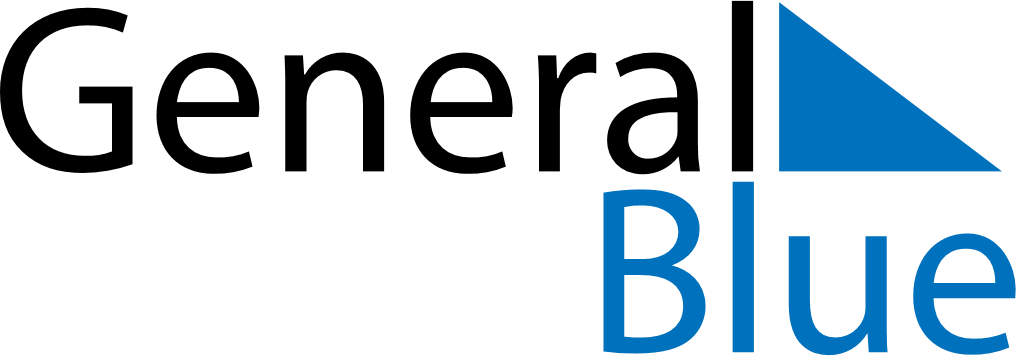 September 2025September 2025September 2025GibraltarGibraltarSundayMondayTuesdayWednesdayThursdayFridaySaturday12345678910111213Gibraltar National Day1415161718192021222324252627282930